Ostravský student uspěl v mezinárodní soutěži mladých podnikatelů JA EuropePRAHA, 26. ČERVENCE 2021 – Osmnáctiletý student Vít Kuldan z Gymnázia Ostrava-Hrabůvka se zařadil mezi pět nejlepších ředitelů studentských firem v Evropě. Virtuální vyhlášení soutěže JA Alumni Leadership Award proběhlo v půli července z litevského Vilniusu, v rámci největšího festivalu podnikavosti mladých lidí v Evropě – Gen-E 2021. Až 370 tisíc středoškoláků ze 40 evropských zemí soutěžilo uplynulý školní rok v programech nevládní organizace Junior Achievement (JA) o nejlepší podnikatelský počin. V rámci výuky podnikavosti a pod vedením svých učitelů zakládali reálné firmy, se kterými hospodařili.Ti nejlepší z každé země nyní představili svůj byznys mezinárodní porotě a utkali se o vítězství v několika kategoriích. Ze 180 soutěžních firem měla Česká republika svého zástupce ve studentské firmě PEAK z Gymnázia Ostrava-Hrabůvka, která zvítězila v národním finále JA Studentská Firma roku 2021. Partě studentů pod vedením ředitele Víta Kuldana se povedlo za pár měsíců vymyslet a uvést na trh aplikaci, která pomáhá zábavnou formou rozšiřovat slovní zásobu v angličtině prostřednictvím filmů. „Cena mě velmi těší a rozhodně je pro mě zdrojem motivace. Svým způsobem to není ocenění jen pro mě, ale pro celou firmu, a já jsem velmi rád, že i díky ní můžeme naše působení v programu studentských firem označit za úspěšné. Spolu s kamarádkami jsme vstoupili do spolku JA Alumni a veškeré své zkušenosti z minulého roku chceme předat dalším studentským firmám a pomoct jim v cestě za TOP 3 umístěním v evropském finále,“ uvedl oceněný Vít Kuldan.Mezinárodní porota v soutěži JA Alumni Leadership Award hodnotila jednotlivé ředitele studentských firem na základě mnoha kritérií. Důležitá byla například úroveň vůdčích schopností, podnikatelský duch, odpovědnost a snaha o neustálý rozvoj firmy. Svoji roli hrály také komunikační dovednosti, týmovost nebo zda ředitel v podnikání přemýšlí udržitelně. Ocenění získal český student společně s dalšími čtyřmi řediteli ze Slovenska, Švédska, Kypru a Spojeného království. „Myslím si, že porotu jsem zaujal díky svému nadšení pro náš produkt a celou firmu, ale hlavně díky tomu, jak moc mi studentská firma změnila život a ukázala, čemu bych se chtěl v budoucnu věnovat. Celé finále bylo uspořádáno skvěle, rozhodně to byl nejlepší on-line event, kterého jsem se zúčastnil. Všechny nás akorát mrzí, že jsme nemohli do Vilniusu jet a představit naši firmu osobně,“ dodal Vít Kuldan.Festival Gen-E pořádá každoročně nevládní organizace JA Europe, letošní ročník „hostila“ a uspořádala Litva (JA Lithuania). V soutěžích studentských firem se nejvýše umístily firma Scribo ze Slovenska (kategorie the Company of the Year Competition) a firma Swim.me z Řecka (kategorie the European Enterprise Challenge).KONTAKT PRO MÉDIA:Mgr. Eliška Crkovská_mediální konzultant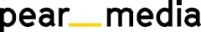 +420 605 218 549, eliska@pearmedia.czJA CZECH, www.jaczech.orgJA Czech je obecně prospěšná vzdělávací organizace založená Tomášem Baťou, která již od roku 1992 realizuje na českých školách ucelenou koncepci nadstandardního vzdělávání. Formuje podnikatelské myšlení a finanční gramotnost mladých lidí, propojuje je s lidmi z praxe a pomáhá nastartovat jejich úspěšnou profesní kariéru. Ve spolupráci se školami vytváří příznivé a motivující prostředí pro rozvoj osobních dovedností v rámci podnikatelského vzdělávání studentů i učitelů. Stěžejního projektu JA Studentská Firma, se závěrečným veletrhem JA STUDENTSKÁ FIRMA ROKU, se každoročně účastní tisíce středoškoláků.JUNIOR ACHIEVEMENT, www.juniorachievement.org Junior Achievement je nejstarší vzdělávací organizace na světě s rokem vzniku 1919. Působí ve více než 120 zemích světa. Zároveň byla švýcarskou institucí NGO Advisor vyhlášena jako sedmá nejvlivnější nevládní organizace světa. Do programů JA se každoročně zapojí 11 milionů dětí a studentů ve věku šest až 22 let. 